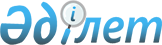 Қазақстан Республикасы Үкіметінің 2007 жылғы 29 желтоқсандағы N 1351 қаулысына толықтырулар мен өзгерістер енгізу туралы
					
			Күшін жойған
			
			
		
					Қазақстан Республикасы Үкіметінің 2009 жылғы 20 наурыздағы N 375 Қаулысы. Күші жойылды - Қазақстан Республикасы Үкіметінің 2015 жылғы 7 тамыздағы № 617 қаулысымен

      Ескерту. Күші жойылды - ҚР Үкіметінің 07.08.2015 № 617 қаулысымен (алғашқы ресми жарияланған күнінен кейін күнтізбелік он күн өткен соң қолданысқа енгізіледі).      Қазақстан Республикасының Үкіметі Қ АУЛЫ ЕТЕДІ: 



      1. "Салымшылардың (алушылардың) іс жүзінде енгізілген міндетті зейнетақы жарналарының сомаларына инфляция деңгейін ескере отырып мониторинг жүргізудің кейбір мәселелері туралы" Қазақстан Республикасы Үкіметінің 2007 жылғы 29 желтоқсандағы N 1351 қаулысына мынадай толықтырулар мен өзгерістер енгізілсін: 



      1-тармақта: 

      1) тармақшадағы "қосымшаға" деген сөздің алдынан "1-" деген санмен толықтырылсын; 

      мынадай мазмұндағы 1-1) тармақшамен толықтырылсын: 

      "1-1) осы қаулыға 2-қосымшаға сәйкес формула бойынша әрбір салымшы (алушы) бойынша жылдық инфляцияның болжамды деңгейін ескере отырып, салымшылардың (алушылардың) міндетті зейнетақы жарналарының сомаларына мониторингті жүзеге асырсын;"; 

      мынадай мазмұндағы 1-1-тармақпен толықтырылсын: 

      "1-1. Қазақстан Республикасы Ұлттық Банкі (келісім бойынша) жыл сайын, есепті жылдан кейінгі айдың 5-күніне дейін Қазақстан Республикасы Еңбек және халықты әлеуметтік қорғау министрлігіне келесі 3 жылға арналған жылдық инфляцияның болжамды деңгейі туралы мәліметтерді ұсынсын."; 

      көрсетілген қаулыға қосымшада: 

      оң жақтағы жоғары бұрышындағы "Қосымша" деген сөз "1-қосымша" деген сөзбен ауыстырылсын; 

      "12" деген сандар "12,..." деген сандармен ауыстырылсын; 

      "І n < 100% болған кезде І n = 100%" деген жол алып тасталсын; 

      осы қаулыға қосымшаға сәйкес 2-қосымшамен толықтырылсын. 



      2. Осы қаулы 2009 жылғы 1 қаңтардан бастап қолданысқа енгізіледі.       Қазақстан Республикасының 

      Премьер-Министрі                                   К. Мәсімов Қазақстан Республикасы 

Үкіметінің     

2009 жылғы 20 наурыздағы 

N 375 қаулысына   

қосымша       Қазақстан Республикасы   

Үкіметінің          

2007 жылғы 29 желтоқсандағы 

N 1351 қаулысына      

2-қосымша           

Салымшылардың (алушылардың) міндетті зейнетақы жарналары сомаларын жылдық инфляцияның болжамды деңгейін ескере отырып есептеу формуласы       Салымшылардың (алушылардың) міндетті зейнетақы жарналарының сомасы инфляцияның жылдық болжамды деңгейі ескеріле отырып: 

      Z k =Z k-1 *(1+і k )+D k *(1+і k /2) формуласы бойынша есептеледі, мұнда 

      Z k - салымшылардың (алушылардың) міндетті зейнетақы жарналарының k жылдағы инфляцияның болжамды деңгейі ескерілген сомасы, теңгемен; 

      і k - тұтыну бағаларының k жылдағы болжамды индексі; 

      D k - k жылдағы міндетті зейнетақы жарналары түсімдерінің сомасы, теңгемен; 

      k - болжамды жыл. 
					© 2012. Қазақстан Республикасы Әділет министрлігінің «Қазақстан Республикасының Заңнама және құқықтық ақпарат институты» ШЖҚ РМК
				